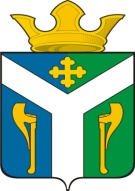 АДМИНИСТРАЦИЯ    УСТЬ – НИЦИНСКОГО СЕЛЬСКОГО ПОСЕЛЕНИЯПОСТАНОВЛЕНИЕ__________________________________________________________________ 19.09.2017                                                                                                     №  235с. Усть – НицинскоеО внесении изменений в Перечень видов муниципального контроля на территории Усть-Ницинского сельского поселения и органов местного самоуправления, уполномоченных на их осуществление, утвержденный постановлением администрации Усть-Ницинского сельского поселения от 26.06.2017 № 169        Руководствуясь Федеральным законом от 06.10.2003 N 131-ФЗ "Об общих принципах организации местного самоуправления в Российской Федерации",  Федеральным законом от 26.12.2008 N 294-ФЗ "О защите прав юридических лиц и индивидуальных предпринимателей при осуществлении государственного контроля (надзора) и муниципального контроля", на основании решения Думы Усть-Ницинского сельского поселения от 19.06.2017 г. № 277 «Об утверждении Порядка ведения перечня видов муниципального контроля на территории Усть-Ницинского сельского поселения и органов местного самоуправления, уполномоченных на их осуществление», Устава Усть-Ницинского сельского поселения, внесенных изменений в  нормативные правовые акты  Усть-Ницинского сельского поселения по осуществлению муниципального контроляПОСТАНОВЛЯЮ: 
        1. Внести  в Перечень видов муниципального контроля на территории Усть-Ницинского сельского поселения и органов местного самоуправления, уполномоченных на их осуществление, утвержденный постановлением администрации Усть-Ницинского сельского поселения от 26.06.2017 № 169 следующие изменения:        1.1 в строке 1 Перечня в  столбце 3.3   слова «Административный регламент исполнения муниципальной функции по осуществлению  муниципального контроля за обеспечением сохранности автомобильных дорог местного значения в границах Усть – Ницинского сельского поселения, утвержденный постановлением  администрации сельского поселения от 02.09.2014 № 263» заменить словами «Административный регламент исполнения муниципальной функции по осуществлению муниципального контроля за сохранностью автомобильных дорог местного значения на территории Усть-Ницинского сельского поселения,  утвержденный постановлением  администрации сельского поселения от 19.09.2017 № 229»;        1.2 в строке 2 Перечня в столбце 3.3 слова «Административный регламент  исполнения муниципальной функции «Осуществление  муниципального жилищного контроля» на территории Усть – Ницинского сельского поселения, утвержденный постановлением  администрации сельского поселения от 21.08.2013 № 303 (с измен. от 14.10.2014 № 329)» заменить словами «Административный  регламент  исполнения муниципальной функции по осуществлению муниципального жилищного контроля на территории Усть-Ницинского сельского поселения, утвержденный постановлением  администрации сельского поселения от 19.09.2017 № 230»;       1.3 в строке 3 Перечня в столбце 3.3  после слов «от 20.05.2014 № 167» дополнить слова «(с измен. от 19.09.2017 № 231)»;       1.4 в строке 4 Перечня в столбце 3.3 слова «Административный регламент исполнения муниципальной функции от 14.10.2014 № 328 «Об утверждении  Административного регламента осуществления муниципального контроля соблюдения требований, установленных Правилами благоустройства территории Усть – Ницинского сельского поселения и иными нормативными правовыми актами Усть – Ницинского сельского поселения  в сфере благоустройства» (с изменениями от 16.09.2015 № 235)» заменить словами «Административный регламент осуществления муниципального контроля соблюдения требований, установленных Правилами благоустройства территории Усть – Ницинского сельского поселения и иными нормативными правовыми актами Усть – Ницинского сельского поселения  в сфере благоустройства, утвержденный постановлением администрации Усть-Ницинского сельского поселения от 14.10.2014 № 328 (с измен. от 16.09.2015 № 235, от 19.09.2017 № 232)».       2. Опубликовать настоящее постановление в «Информационном вестнике Усть-Ницинского сельского поселения»  и разместить на официальном сайте  Усть-Ницинского сельского поселения в информационно-телекоммуникационной   сети Интернет: www.усть-ницинское.рф.              3. Контроль исполнения  настоящего постановления оставляю за собой.Глава Усть-Ницинского сельского поселения                                                                          К.Г. Судакова